T: Pranie.Wykonaj kartę pracy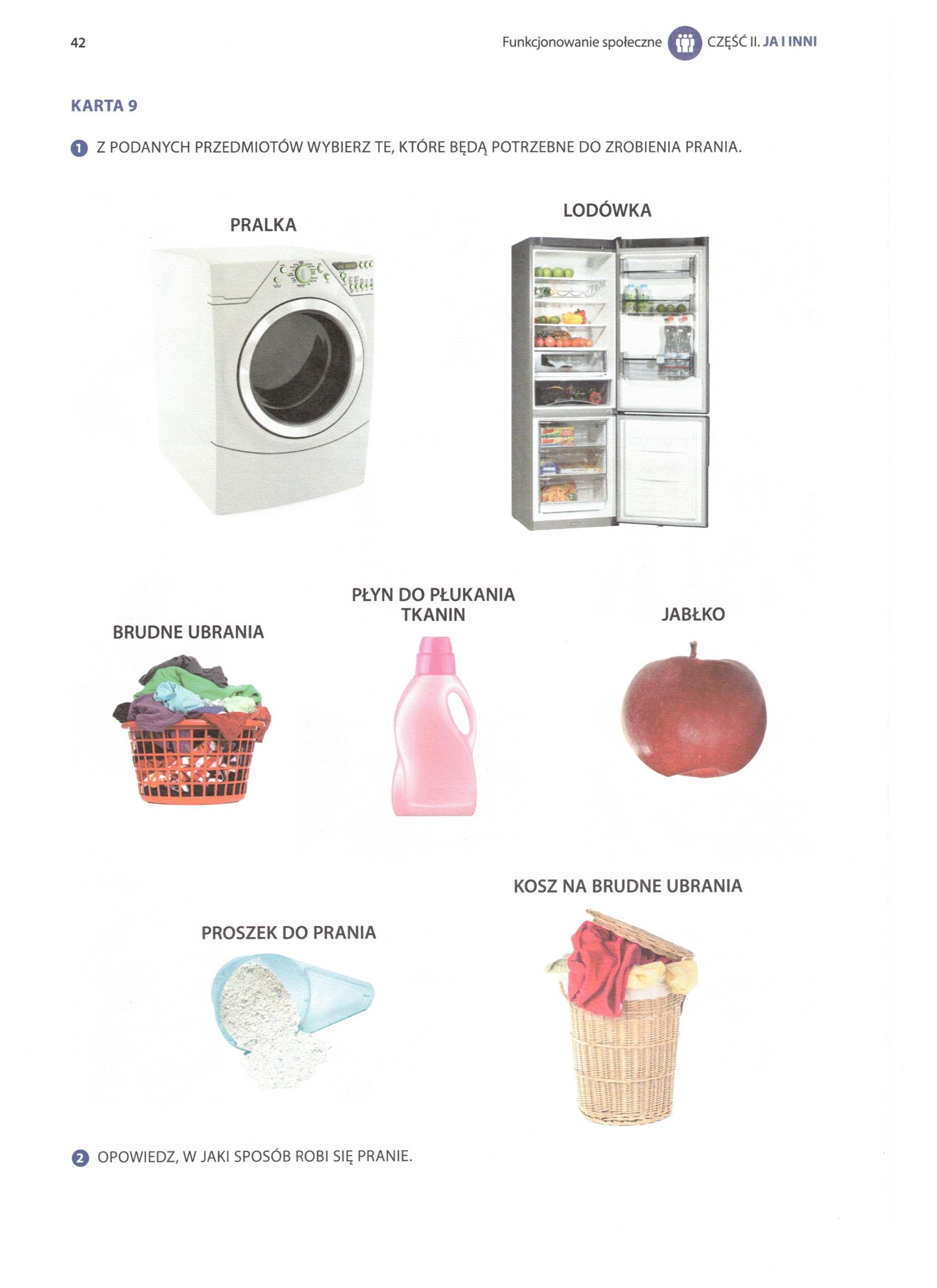 